Ändern der von Windows standardmäßig verwendeten Programme Windows 7 Windows Vista Windows 7 Windows 7Windows VistaWindows 7 Ein Standardprogramm wird von Windows immer zum Öffnen eines bestimmten Dateityps, beispielsweise einer Musikdatei, eines Bilds oder einer Webseite, verwendet. Wenn Sie beispielsweise mehrere Webbrowser auf dem Computer installiert haben, können Sie einen dieser Browser als Standardbrowser auswählen.In diesem Video wird gezeigt, wie die von Windows standardmäßig verwendeten Programme geändert werden können. (1:35)Öffnen Sie Standardprogramme, indem Sie auf die Schaltfläche Start und anschließend auf Standardprogramme klicken. 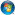 Unter Standardprogramme können Sie folgende Vorgänge ausführen:Alle ausblendenFestlegen der StandardprogrammeMit dieser Option können Sie auswählen, welche Programme von Windows standardmäßig verwendet werden sollen.Sie können auswählen, welche Programme von Windows standardmäßig verwendet werden.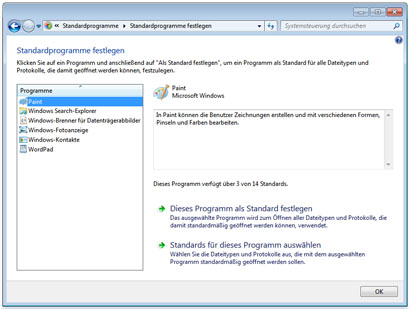 Wenn ein Programm nicht in der Liste angezeigt wird, können Sie das Programm mit der Option Dateizuordnungen festlegen als Standardprogramm festlegen.Öffnen Sie Standardprogramme, indem Sie auf die Schaltfläche Start und anschließend auf Standardprogramme klicken. Klicken Sie auf Dateityp oder Protokoll einem Programm zuordnen.Klicken Sie auf den Dateityp oder das Protokoll, für den bzw. das Sie das Programm als Standardprogramm festlegen möchten.Klicken Sie auf Programm ändern.Klicken Sie auf das Programm, das Sie als Standardprogramm für den ausgewählten Dateityp verwenden möchten, oder klicken Sie auf den Pfeil neben Andere Programme, um zusätzliche Programme anzuzeigen. (Wird Andere Programme nicht angezeigt, oder ist das Programm in der Liste nicht enthalten, klicken Sie auf Durchsuchen, um das gewünschte Programm zu suchen, und klicken Sie anschließend auf Öffnen. Wenn keine anderen Programme installiert sind, mit denen der Dateityp oder das Protokoll geöffnet werden kann, ist die Auswahl begrenzt.)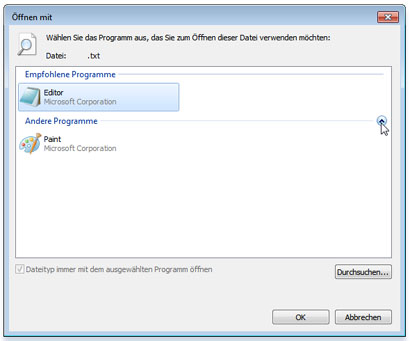 Wenn das Programm, das Sie standardmäßig verwenden möchten, nicht angezeigt wird, klicken Sie auf den Pfeil neben Andere Programme, um eine Liste der auf dem Computer verfügbaren Programme anzuzeigen.Klicken Sie auf OK.HinweiseSie können nicht eine Zuordnung für einen Dateityp oder ein Protokoll ändern und dann keine Zuordnung auswählen. Sie müssen ein neues Programm auswählen.Die an dieser Stelle festgelegten Optionen gelten nur für Ihr eigenes Benutzerkonto. Die getroffene Auswahl hat keine Auswirkungen auf andere Benutzerkonten auf dem Computer. Zuordnen eines Dateityps zu einem ProgrammVerwenden Sie diese Option, um die Feinabstimmung für Standardprogramme basierend auf dem Dateityp oder dem Protokoll zu verändern. Beispielsweise können Sie festlegen, dass alle JPG-Bilddateien mit einem bestimmten Programm und BMP-Bilddateien mit einem anderen Programm geöffnet werden.Ändern der Einstellungen für die automatische WiedergabeSie können ebenfalls die zum Starten verschiedener Medientypen, wie Musik-CDs oder DVDs mit Fotos, verwendeten Programme ändern. Weitere Informationen finden Sie unter Automatische Wiedergabe: Häufig gestellte Fragen.Festlegen von Standardprogrammen für diesen ComputerProgrammzugriff und Computerstandards festlegen (unter Windows 7) ist ein Tool, mit dem Standardprogramme für Aktivitäten, beispielsweise das Browsen im Web und das Senden von E-Mails, für jeden Benutzer des Computers festgelegt werden können. Weitere Informationen finden Sie auf der Windows-Website Suchen Sie nach "Programmzugriff und Computerstandards festlegen".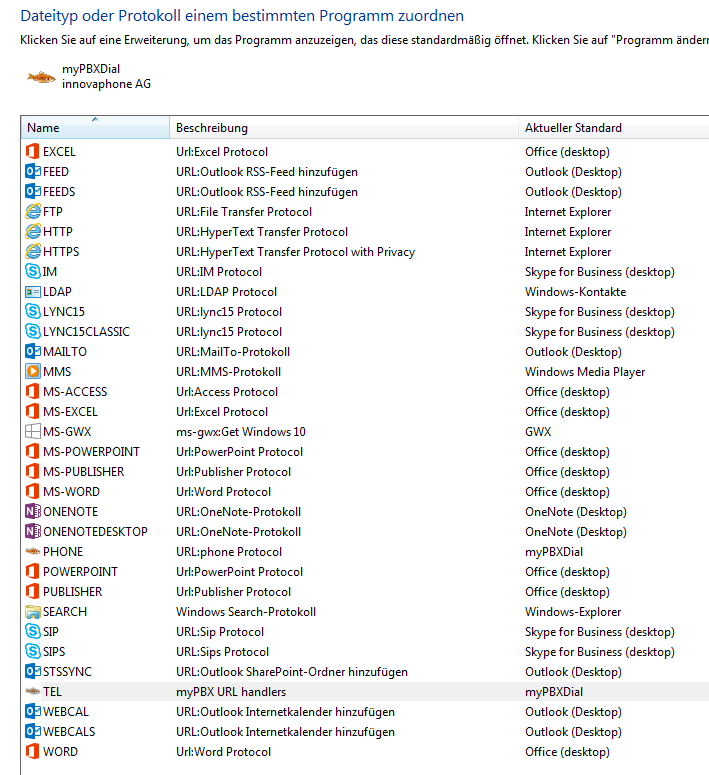 